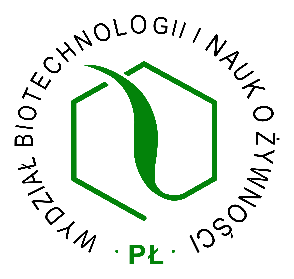 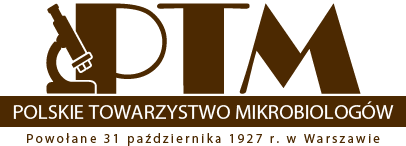 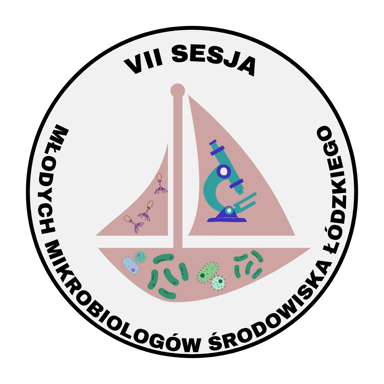 VII Sesja Młodych Mikrobiologów Środowiska Łódzkiego14 czerwca 2024 r., ŁódźKARTA ZGŁOSZENIA UCZESTNICTWAImię i nazwiskoStopień/tytuł naukowy:Jednostka naukowa:Telefon:Adres e-mail:Tytuł abstraktu:Preferowana forma prezentacji*:
 Referat Poster*organizatorzy zastrzegają sobie możliwość zmiany formy prezentacjiAutorzy:Obszar zainteresowania:
 Mikrobiologia środowiskowa i ogólna Mikrobiologia w medycynie Mikrobiologia w przemyśle